Email Invitation (TEMPLATE)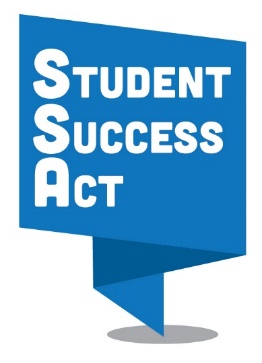 Community Input SessionSubject: We need your input!We need your ideas to better support our students!On [date and time], superintendent [name] and local leaders are hosting a community input session at [event location]. You are invited to join in. The session is intended to hear about your needs, hopes, requests, and offers. You all have the opportunity to learn more about Oregon’s Student Success Act – a new law that provides an historic opportunity for our students, your family, and our educators. We really need your input on how best to support student success. Attached please find an electronic invitation with more information about the event, location and time.[Customize with what translation services, child care, food, and other supports will be provided]Improving education in Oregon will take all of us. Come add your voice to the conversation and help us develop a plan for our schools and district for the next three years!